附件2“2020高等教育国际论坛年会”出行路线图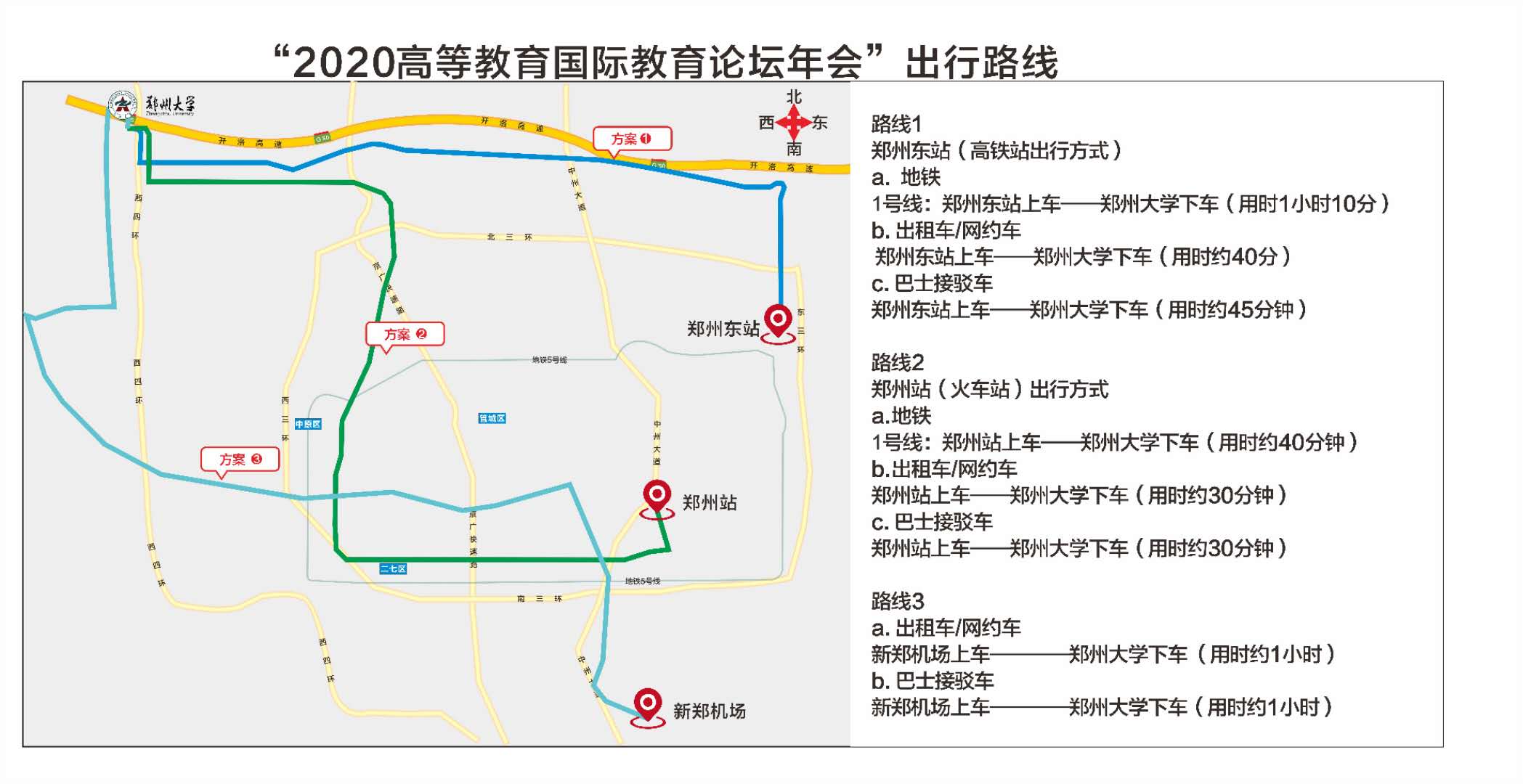 